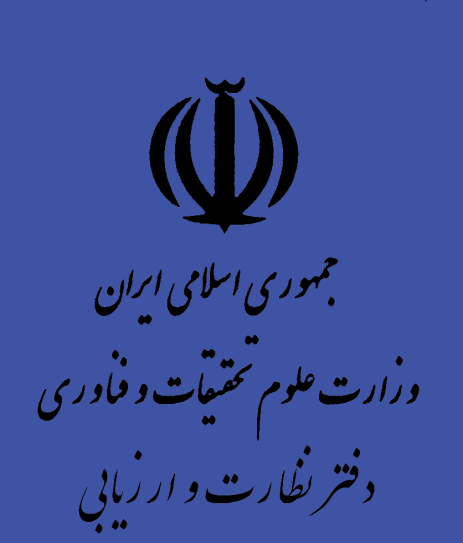 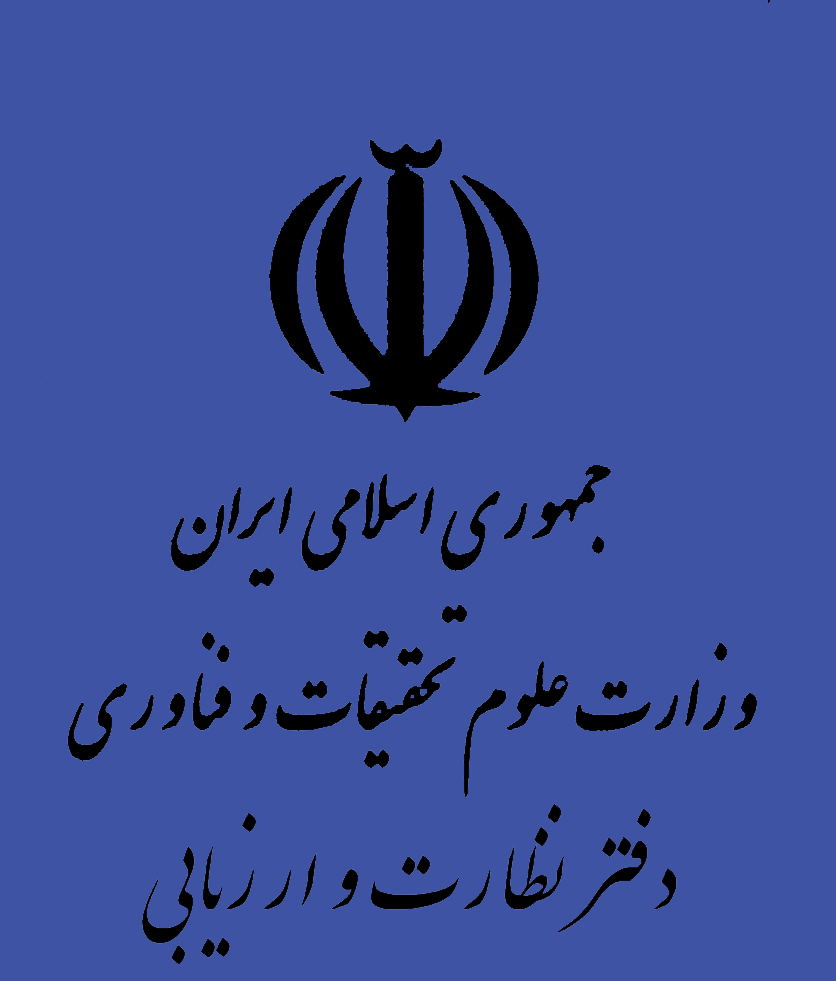 معاونت آموزشيدفتر نظارت و ارزيابي آموزش عاليكاربرگ بازدید از مراکز دانشگاه جامع علمی - کاربردی(فرمهاي سري الف)مرکز: ..............................تاريخ بازديد: ..............................1 . 1 مشخصات  مرکزنام مرکز:								تاریخ تاسیس مرکز:                                                     نشانی مرکز: نشانی الکترونیکی مرکز:							نشانی سایت کامپیوتری:                                        شماره تلفن : 								دور نگار مرکز:نام رییس / سرپرست مرکز:				       		تاریخ انتصاب به ریاست:             تلفن مستقیم رییس مرکز:                                 			همراه رییس مرکز :فرم 1. 1 مشخصات متصدیان پست های هیات رییسه:فرم  102  : وضعیت کالبدی مرکزنوع مالکیت:  ملکی     استیجاری    وقفی        در اختیار         نام مالک :										فرم  201  : وضعیت دوره های آموزشی مرکز فرم  202  : وضعیت مدرسان فعال در مرکز فرم  301  : وضعیت فعالیتهای پژوهشی مرکز فرم 302  : وضعیت کتابخانه مرکز فرم 4   : وضعیت فعالیتهای  فوق برنامه دانشجویان فرم  1 .5    وضعیت احراز مسئوليت هاي  سازمانی  در مرکز 						فرم  2 .5    تعداد كل كاركنان غیر هیات علمی شاغل در مرکز نام و نام خانوادگيمرتبه علميمدرك تحصيليرشته تحصيليمحل اخذ مدركسمت در مركزتلفنمساحت کل سطح کل زیربناسطح کل فضای آموزشیفضاهای آموزشیفضاهای آموزشیفضاهای آموزشیفضاهای آموزشیفضاهای آموزشیفضاهای آموزشیفضاهای آموزشیفضاهای آموزشیفضاهای آموزشیفضاهای کمک آموزشیفضاهای کمک آموزشیفضاهای کمک آموزشیفضاهای کمک آموزشیفضاهای کمک آموزشیفضاهای کمک آموزشیفضاهای کمک آموزشیفضاهای کمک آموزشیفضاهای کمک آموزشیفضاهای کمک آموزشیفضاهای کمک آموزشیفضاهای کمک آموزشیمساحت کل سطح کل زیربناسطح کل فضای آموزشیکلاسکلاسکلاسآزمایشگاهآزمایشگاهآزمایشگاهکارگاهکارگاهکارگاهاتاق رایانهاتاق رایانهاتاق رایانهکتابخانهکتابخانهکتابخانهکتابخانهسالن اجتماعاتسالن اجتماعاتسالن اجتماعاتسالن اجتماعاتسالن اجتماعاتمساحت کل سطح کل زیربناسطح کل فضای آموزشیکلاسکلاسکلاسآزمایشگاهآزمایشگاهآزمایشگاهکارگاهکارگاهکارگاهاتاق رایانهاتاق رایانهاتاق رایانهسالن مطالعهسالن مطالعهمخزنمخزنسالن اجتماعاتسالن اجتماعاتسالن اجتماعاتسالن اجتماعاتسالن اجتماعاتمساحت کل سطح کل زیربناسطح کل فضای آموزشیتعدادظرفیت کلزیربنای مفیدتعدادظرفیت کلزیربنای مفیدتعدادظرفیت کلزیربنای مفیدتعدادظرفیت کلزیربنای مفیدظرفیتزیربنای مفیدظرفیتزیربنای مفیدتعدادظرفیتکاربریکاربریکاربریمساحت کل سطح کل زیربناسطح کل فضای آموزشیتعدادظرفیت کلزیربنای مفیدتعدادظرفیت کلزیربنای مفیدتعدادظرفیت کلزیربنای مفیدتعدادظرفیت کلزیربنای مفیدظرفیتزیربنای مفیدظرفیتزیربنای مفیدتعدادظرفیتآموزشیاداریسایررديفنوع دورهنوع دورهعنوان دورهسال اخذ مجوز دورهتعداد نوبت پذيرشتعداد ظرفيت مصوبتعداد دانشجويانتعداد دانش‌آموختگانرديفترميپودمانيعنوان دورهسال اخذ مجوز دورهتعداد نوبت پذيرشتعداد ظرفيت مصوبتعداد دانشجويانتعداد دانش‌آموختگانجمع کل:جمع کل:جمع کل:جمع کل:جمع کل:جمع کل:جمع کل:ردیفنام و نام خانوادگیمدرک تحصیلیرشته تحصیلیمحل اخذ مدرک تحصیلیسال اخذ مدرکتحصیلینوع استخدامنوع استخداممرتبه علمیمرتبه علمیمرتبه علمیمرتبه علمیدوره های درحال تدریسدوره های درحال تدریسمتوسط نمره ارزشیابیردیفنام و نام خانوادگیمدرک تحصیلیرشته تحصیلیمحل اخذ مدرک تحصیلیسال اخذ مدرکتحصیلیهیات علمیغیرهیات علمیمربیاستادیاردانشیاراستادترمیپودمانیمتوسط نمره ارزشیابیردیفنام دوره یا رشتهنوع فعالیتنوع فعالیتعنوان طرح  يا مقالهنام و نام خانوادگی مجریسال اجرامحل ارائه مقالهمحل ارائه مقالهردیفنام دوره یا رشتهمقالهطرح پژوهشیعنوان طرح  يا مقالهنام و نام خانوادگی مجریسال اجرامحل ارائه مقالهمحل ارائه مقالهردیفنام دوره یا رشتهمقالهطرح پژوهشیعنوان طرح  يا مقالهنام و نام خانوادگی مجریسال اجراداخلیخارجیردیفنام دوره  یا رشتهکتب موجودکتب موجودمجلات و نشریات موجودمجلات و نشریات موجودردیفنام دوره  یا رشتهتعداد عناوینتعداد جلدهاتعداد عناوینتعداد جلدهاردیفعنوان فعالیتنوع فعالیت انجام شده دانشجویینوع فعالیت انجام شده دانشجویینوع فعالیت انجام شده دانشجویینوع فعالیت انجام شده دانشجویینوع فعالیت انجام شده دانشجویینوع فعالیت انجام شده دانشجویینوع فعالیت انجام شده دانشجویینوع فعالیت انجام شده دانشجوییتعداد افراد شرکت کنندهردیفعنوان فعالیتتشکلهای دانشجوییانجمنهای علمیشوراهای صنفیمسابقات ورزشیچاپ نشریه دانشجوییچاپ کتب دانشجوییفرهنگیسایرتعداد افراد شرکت کنندهردیفعنوان پست سازمانینام و نام خانوادگیتاریخ شروع مسئوليتمدرک تحصیلیمرتبه علمیرشته تحصیلیتلفنتوضيحاترديف                                                             تحصيلات
        نوع همكاريزيرديپلمديپلمفوق ديپلمليسانس و بالاترجمعرديف                                                             تحصيلات
        نوع همكاريزيرديپلمديپلمفوق ديپلمليسانس و بالاترجمع1قراردادي2شركتي3سايرجمعجمع